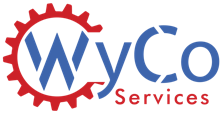 Medical Release To Return To Work To be completed by employee:Patient/Employee Name:__________________________________________________Date of Birth:______/_______/________Employee ID#:_____________________________________________________________________________________________To be completed by Employer: Patient Job Description/Duties:By signature below, I confirm that I have reviewed the Patient Job Description/Duties and completed the Medical Release to Work Form after careful consideration of the aforementioned Patient Job Description/Duties.__________________________________                                                           __________/_________/__________ Signature of Health Care Provider                                                                                                            Date_________________________________________________________________________________________Health Care Provider Name and Business Address (please print)____________________________________               _____________________                          __________________________Type of Practice/Medical Specialty                                              Telephone                                                                Fax NumberTo be completed by employee:Patient/Employee Name:__________________________________________________Date of Birth:______/_______/________Employee ID#:_____________________________________________________________________________________________The below information is required for our employee to return to work from a medical or maternity leave of absence.To be completed by Health Care Provider:Patient may return to work with NO restrictions on ______/________/_______ (date)Patient may return to work WITH restrictions on _______/________/________ (date)Patient’s restrictions will end on _______/______/______ (date)Detail of Restrictions________________________________________________________________________________________________________________________________________________________________________________________________________________________________________________________________________________________________________________________________________________________________________________________________________________________________________________________________________________________________________________________________________________________________________________________________________________________________________________________________________________________                                                           __________/_________/__________ Signature of Health Care Provider                                                                                                            Date_________________________________________________________________________________________Health Care Provider Name and Business Address (please print)____________________________________               _____________________                          __________________________Type of Practice/Medical Specialty                                              Telephone                                                                Fax Number